19 декабря  праздник Николы Зимнего,  в Доме культуры села Сумский Посад  состоялась встреча творческих коллективов села Колежмы, п. Рабочеостровский и флоьклорной группы нашего села. Гости из Рабочеостровской школы утром побывали в нашей школе, пришкольном интернате, посетили школьный Музей истории села Сумский Посад.  По отзывам гостей,  им понравилось внутренне оформление нашей школы, уютные классы,  многочисленные достижения ребят, поделки, представленные на выставке «Сохраним красавицу ель». Титова Юлия, ученица 11 класса, выступила на празднике  с художественным словом С. Писахова «Подруженьки». 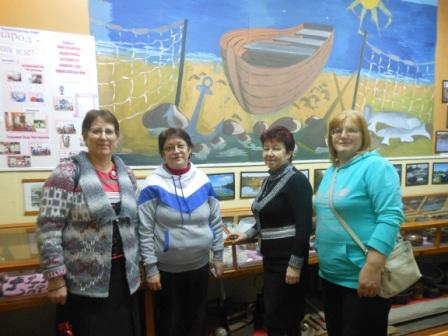 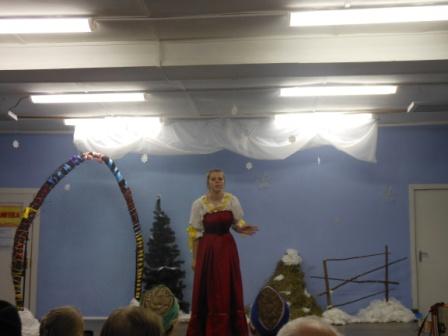 